Zápis2. jednání PS SMART MAS Český sever pro přípravu Strategie CLLD 21+14. prosince 2020, začátek 13 hodinpřítomní (online): Slavíková Lenka, Slavík Jan, Kejzlar Tomáš;  Hruška Vladan; s p. Skalníkem je domluven náhradní termín individuální konzultace, následně bude doplněno do zápisu1. bod – představení návrhu SWOT analýzy připravené na základě diskuze z 1. jednání2. bod – diskuze k představenému návrhu, upřesňování, přeformulování, doplnění/odstranění3. bod – diskuze k rozvojovým potřebám v území4. bod – individuální diskuze s p. Skalníkem, úprava SWOT analýzy v oblasti energetikyZávěrSWOT bude dopracována na základě poznámek z  diskuze a rozeslána členům ke schválení.Zapsal: Marek Hartych, 14.12. 2021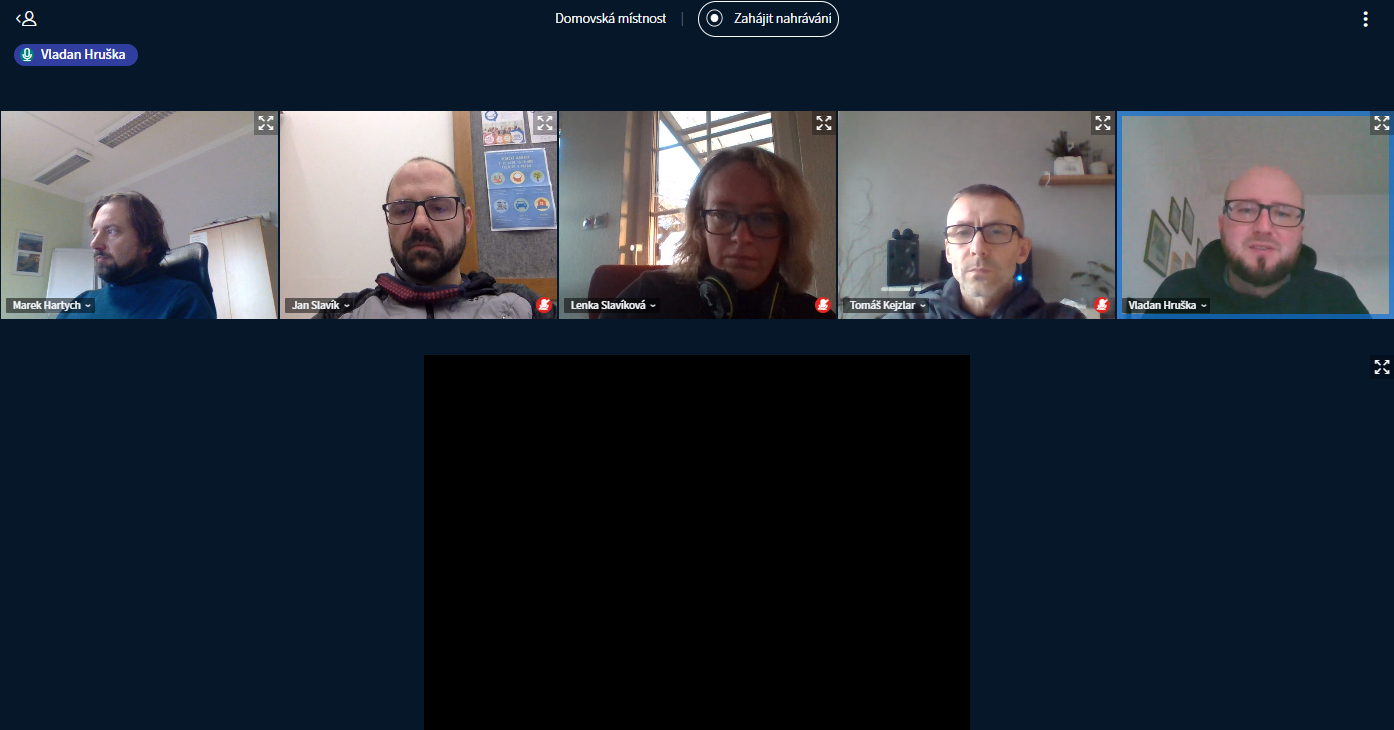 